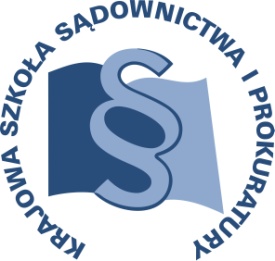 OSU-III-401-207/2016				 Lublin, 22 lutego 2016 r.K16/A/16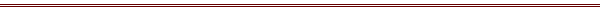 P R O G R A MSZKOLENIA PROKURATORÓW ZAJMUJĄCYCH SIĘ ZWALCZANIEM PRZESTĘPSTW MOTYWOWANYCH NIENAWIŚCIĄTEMAT SZKOLENIA:Szkolenie dla kandydatów na wykładowców w programie szkoleniowym „Prokuratorzy a przestępstwa motywowane nienawiścią”DATA I MIEJSCE:8 – 11 marca 2016 r.		 Zajęcia:Krajowa Szkoła Sądownictwa i Prokuraturyul. Krakowskie Przedmieście 6220-076 LublinZakwaterowanie:Lublin, Hotel VictoriaPrezydenta Gabriela Narutowicza 58/60, 
20-016 LublinORGANIZATOR:Krajowa Szkoła Sądownictwa i ProkuraturyOśrodek Szkolenia Ustawicznego i Współpracy MiędzynarodowejKrakowskie Przedmieście 62, 20 - 076 Lublin  tel. 81 440 87 10							fax. 81 440 87 11przy współpracy z Biurem Instytucji Demokratycznych i Praw Człowieka OBWE (ODIHR)z siedzibą w Warszawie ul. Miodowa 10, 00-252 Warszawatel. 22 520 06 00OSOBY ODPOWIEDZIALNE ZE STRONY ORGANIZATORA:merytorycznie:					organizacyjnieprokurator Beata Klimczyk			inspektor Katarzyna Ścibaktel. 81  440 87 34 				tel. 81  458 37 43e-mail: b.klimczyk@kssip.gov.pl 		e-mail: k.scibak@kssip.gov.pl WYKŁADOWCY:Ales Giao Hanek 	Od 2013r pracuje w Biurze Instytucji Demokratycznych i Praw Człowieka OBWE. Jest odpowiedzialny za działania na rzecz zwalczania przestępstw motywowanych nienawiścią. Koordynator ds. współpracy z Krajową Szkołą Sądownictwa i Prokuratury w zakresie opracowania i realizacji programu „Prokuratorzy a przestępstwa motywowane nienawiścią” (PAHCT).Wykładowca na wielu szkoleniach dla prokuratorów. Tome Skierdziev	Od 2008r. zatrudniony w Przedstawicielstwie  Organizacji Bezpieczeństwa i Współpracy w Europie w Macedonii. Od  2013r. wykładowca na szkoleniach dla sędziów, prokuratorów i oficerów policji w zakresie zwalczania przestępstw motywowanych nienawiścią. Od maja 2015r. członek międzynarodowego zespołu trenerów ODIHR ds. programu szkoleniowego „Prokuratorzy a przestępstwa motywowane nienawiścią” PAHCT. 	 
Zajęcia prowadzone będą w formie wykładów i warsztatów.PROGRAM SZCZEGÓŁOWYWTOREK             8 marca 2016 r.od godz. 16.00	zakwaterowanie uczestników w hotelu18.00	kolacja (w hotelu)ŚRODA		9 marca 2016 r.7.00 – 8.00    	śniadanie (w hotelu)8.30 – 9.30	Wprowadzenie;	Powitanie, przedstawienie osób prowadzących i uczestników, objaśnienie celów szkolenia, ogólnych zasad, sprecyzowanie oczekiwań uczestników   odnośnie szkolenia. Prowadzący – Ales Giao Hanek/Tome Skierdziev 9.30 – 10.00 	Doświadczenia dotkniętych społeczności;Dyskusja na temat zakresu uprzedzeń i stereotypów występujących w  lokalnych społecznościach.Prowadzący – Ales Giao Hanek/Tome Skierdziev  10.00 – 10.45	Czym są przestępstwa motywowane nienawiścią;Znamiona przestępstw motywowanych nienawiścią,  znaczenie  ścigania tych  przestępstw  Prowadzący – Ales Giao Hanek/Tome Skierdziev 10.45 – 11:00       przerwa na kawę lub herbatę11:00 – 11.45 	Rozpoznawanie spraw, które mogą dotyczyć przestępstw motywowanych nienawiścią: wskaźniki świadczące o uprzedzeniach;Wskaźniki świadczące o uprzedzeniach jako narzędzia do rozpoznawania spraw o przestępstwa motywowane nienawiścią Prowadzący – Ales Giao Hanek/Tome Skierdziev 11.45 – 12.30	Międzynarodowe i regionalne standardy dotyczące postępowania w przypadku przestępstw motywowanych nienawiścią;Przedstawienie międzynarodowych i regionalnych zobowiązań w zakresie ścigania i karania przestępstw motywowanych nienawiścią w oparciu o analizy ETPCzProwadzący – Ales Giao Hanek/Tome Skierdziev 12.30 – 13.15	Stosowanie polskich przepisów prawa  dotyczących przestępstw motywowanych nienawiścią (część I);	Pojęcie przestępstw motywowanych nienawiścią,  dyskusja dotycząca praktycznego stosowania przepisów  prawa polskiego w toku postępowań w sprawach  o przestępstwa   motywowane nienawiścią   Prowadzący – Ales Giao Hanek/Tome Skierdziev 	13.15 – 14.00	lunch (w KSSiP)14.00 – 14:30	Stosowanie polskich przepisów prawa  dotyczących			przestępstw motywowanych nienawiścią (część II);	Pojęcie przestępstw motywowanych nienawiścią, dyskusja	dotycząca praktycznego stosowania przepisów prawapolskiego w toku postępowań o przestępstwa motywowane nienawiściąProwadzący – Ales Giao Hanek/Tome Skierdziev 14.30 – 15.30	Studia przypadku 1/ praca w grupach: Wskaźniki świadczące o uprzedzeniach oraz wszczynanie dochodzenia w sprawie o przestępstwa motywowane nienawiścią (część I);Uczestnicy zostaną podzieleni na mniejsze grupy robocze na sesje analizy studiów przypadku; celem jest rozwinięcie umiejętności rozpoznawania potencjalnych spraw dotyczących przestępstw motywowanych nienawiścią oraz stosowania odpowiednich metod dochodzeniowych Prowadzący – Ales Giao Hanek/Tome Skierdziev15:30 – 15:45	przerwa na kawę lub herbatę15.45 – 16.30	Studia przypadku 1/ praca w grupach : Wskaźniki świadczące o uprzedzeniach oraz wszczynanie dochodzenia w sprawie o przestępstwa motywowane nienawiścią (część II). Rozwinięcie umiejętności rozpoznawania potencjalnych spraw dotyczących przestępstw motywowanych nienawiścią oraz stosowania odpowiednich metod dochodzeniowych Prowadzący – Ales Giao Hanek/Tome Skierdziev18.00	kolacja (w hotelu) CZWARTEK		10 marca 2015 r.7.00 – 8.00    	śniadanie (w hotelu)8.30 – 9.00	Przeszkody utrudniające ściganie przestępstw motywowanych nienawiścią i sposoby ich pokonywania	Określenie przeszkód utrudniających ściganie tych przestępstw; opracowanie strategii ich pokonania	 Prowadzący – Ales Giao Hanek/Tome Skierdziev9.00 – 10:45	Studia przypadku 2/ praca w grupach : Wykorzystanie dowodów wskazujących na motywy w ściganiu przestępstw motywowanych nienawiścią	Rozwinięcie umiejętności wykorzystywania dowodów do wykazania motywacji wynikającej z uprzedzeń w celu uzyskania orzeczenia o winie i wyroku skazującego 			Prowadzący – Ales Giao Hanek/Tome Skierdziev10:45 – 11:00	przerwa na kawę lub herbatę11:00 – 11.30	Podsumowanie pierwszej części szkolenia PAHCT,Dyskusja, sesja pytań i odpowiedziProwadzący – Ales Giao Hanek/Tome Skierdziev11.30 – 12.30 	Opracowanie i zaprezentowanie przykładu zdarzenia o charakterze przestępstwa motywowanego nienawiścią.Wprowadzenie do ćwiczenia, wskazówki dotyczące sposobu przekazywania określonych treści podczas prowadzenia szkoleń,Prowadzący – Ales Giao Hanek/Tome Skierdziev12.30 – 13.15	Wprowadzenie do sesji praktycznej.Wyjaśnienie zasad i metod pracy podczas sesji praktycznej, przekazanie i przegląd materiałów szkoleniowych, podział na mniejsze grupy, przydział zadań poszczególnym grupom  Prowadzący – Ales Giao Hanek/Tome Skierdziev13.15 – 14.00    	lunch (w KSSiP)14.00 – 15.15 	Przygotowanie uczestników do sesji praktycznych	Praca uczestników w grupach roboczych,praktyczne przygotowanie prezentacji  przez poszczególne grupy 	Prowadzący – Ales Giao Hanek/Tome Skierdziev15.15 – 15.30    	przerwa na kawę lub herbatę15.30 – 16.10 	Sesja praktyczna nr 1 	Pojęcie przestępstwa motywowanego nienawiścią 	Przedstawienie modułu, ocena prezentacji  przez uczestników z pozostałych grup 	Prowadzący – Ales Giao Hanek/Tome Skierdziev16.10 – 16.50 	Sesja praktyczna nr 2 	Identyfikowanie przestępstwa motywowanego nienawiścią, wskaźniki świadczące o uprzedzeniachPrzedstawienie modułu, ocena prezentacji przez  uczestników z pozostałych grup   			Prowadzący – Ales Giao Hanek/Tome Skierdziev16.50 – 17.30 	Sesja praktyczna nr 3Stosowanie przepisów prawa polskiego w zakresie ścigania przestępstw motywowanych nienawiścią Przedstawienie modułu, ocena prezentacji przez uczestników z pozostałych grup  			Prowadzący – Ales Giao Hanek/Tome Skierdziev18.30     		kolacja (w hotelu)PIĄTEK		11 marca 2016 r.7.00 – 8.00    	śniadanie (w hotelu)8.30 – 9.00	Odkrywanie różnorodności 		Poszerzenie wiedzy na temat różnorodności w grupie i w  społeczeństwie oraz wpływu uprzedzeń i stereotypów na funkcjonowanie społeczeństwa 	Prowadzący – Ales Giao Hanek/Tome Skierdziev 9.00 – 9.40	Sesja praktyczna nr 4	Międzynarodowe i regionalne standardy dotyczące postępowania w przypadku przestępstw motywowanych nienawiścią  	Przedstawienie modułu, ocena prezentacji przez uczestników z pozostałych grup  	Prowadzący – Ales Giao Hanek/Tome Skierdziev9.40 – 10.20 	Sesja praktyczna nr 5Pojęcie przestępstwa motywowanego nienawiścią Przedstawienie modułu, ocena prezentacji przez uczestników z pozostałych grup Prowadzący – Ales Giao Hanek/Tome Skierdziev10.20 – 11.00	Sesja praktyczna nr 6Stosowanie przepisów prawa polskiego w zakresie ścigania przestępstw motywowanych nienawiścią  Przedstawienie modułu, ocena przez uczestników z pozostałych grup Prowadzący – Ales Giao Hanek/Tome Skierdziev11.00 – 11.15 	przerwa na kawę lub herbatę11.15 – 12.00 	„Brakujące moduły”	Omówienie doświadczeń społeczności pokrzywdzonych przestępstwami motywowanymi nienawiścią oraz  wybranych zagadnień dotyczących realizacji sesji praktycznych Prowadzący – Ales Giao Hanek/Tome Skierdziev12.00 – 12.45   	Pokonywanie trudności zaistniałych w trakcie szkolenia	Dyskusja dotycząca trudnych sytuacji zaistniałych w trakcie szkolenia, radzenie sobie z kłopotliwymi  pytaniami uczestników i  brakiem współpracy z ich strony w trakcie szkolenia 	                        Prowadzący – Ales Giao Hanek/Tome Skierdziev12.45 – 13.15	Podsumowanie i ocena szkoleniaWypełnienie kwestionariusza oceny, podzielenie się opiniami na temat szkolenia Prowadzący – Ales Giao Hanek/Tome Skierdziev13.15 – 14.00	lunch (w KSSiP)Program szkolenia dostępny jest na  stronie internetowej KSSiP pod adresem: www.kssip.gov.plZastępca Dyrektora                                                                                              Krajowej Szkoły Sądownictwa i Prokuratury                                                                                                ds. Szkolenia Ustawicznego i Współpracy                                                                                                                 Międzynarodowej                        sędzia Adam Czerwiński